KINDFICHE ZOMER 2020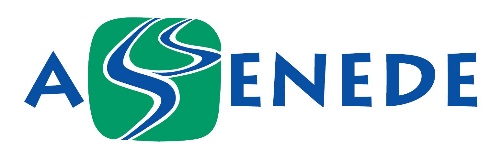 ALGEMENE GEGEVENS KINDTOESTEMMING BEELDMATERIAALOm de mooie momenten niet te vergeten, maken wij graag foto’s of een filmpje. Zo kunnen we ook de website, flyers, affiches, facebook, De Belleman … opvrolijken met lachende kindersnoeten.Wij, ouders (wettelijke vertegenwoordigers) van ………………………………………………………(naam van het kind) verklaren: Dat speelpleinwerking WEL/NIET beeldmateriaal van ons kind mag maken, · WEL/NIET mag delen met een gesloten facebookgroep · WEL/NIET mag plaatsen op flyers of affiches· WEL/NIET mag plaatsen op de openbare website (www.assenede.be)· WEL/NIET mag plaatsen in gedrukte publicaties zoals De Belleman of een nieuwsbrief     BewaartijdDe dienst Vrije Tijd bewaart het beeldmateriaal niet langer dan nodig voor de doelen hierboven omschreven.NAAM kind:VOORNAAM kind:Geboortedatum:Adres:Fiscaal ten laste van:E-mailadres ouder(s):Naam + GSM nummer mama:Naam + GSM nummer papa:Contact in geval van NOOD:(naam + telefoonnummer)Datum:Naam:Handtekening: